附件1青少年科技创新大赛参培教师报名表（五市）           市科协（盖章）                 日期：          附件2：青少年科技创新大赛参培教师报名表（区直学校）           区教育厅直属学校（盖章）          日期：          附件3：培训日程附件4：培训地点、住宿地点和乘车路线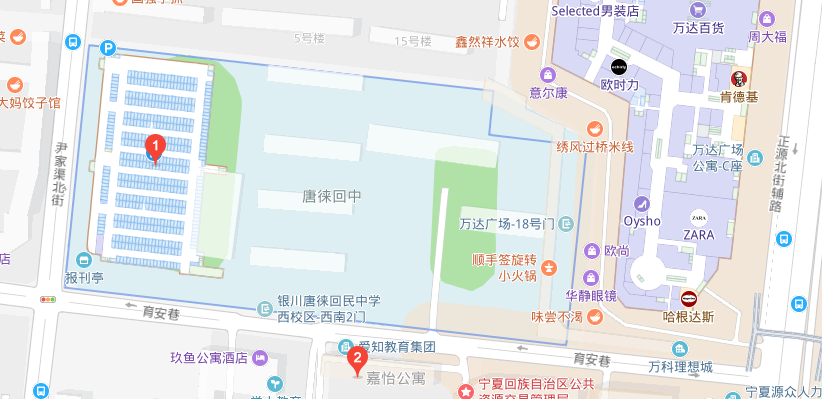 培训地点：唐徕回民中学西校区（ 银川市金凤区正源北街育安巷1号）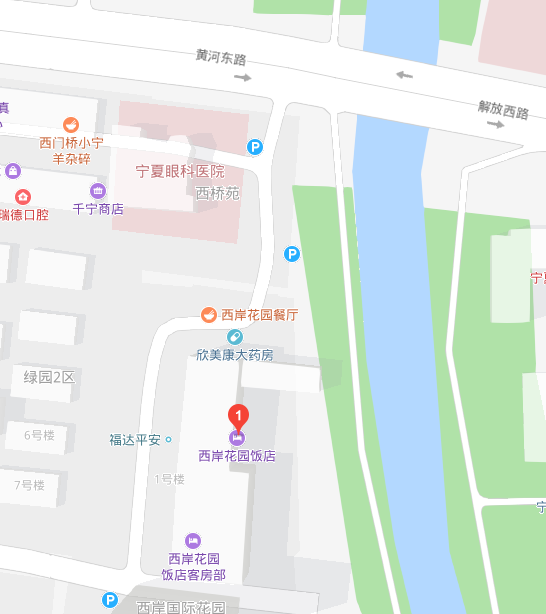 住宿地点1：金凤区西岸花园饭店（酒店地址：银川市金凤区黄河东路西门桥头）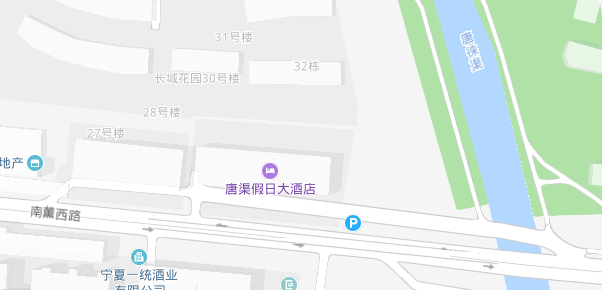 住宿地点2：宁夏唐渠大酒店（酒店地址：银川市金凤区银盛路长城花园28号）酒店前往培训地点乘车路线：西岸花园饭店——唐徕回民中学西校区：公交9路、53路（东行）、34路、49路宁夏唐渠大酒店——唐徕回民中学西校区：102路、21路、9路、53路（东行）序号姓名学校/单位职称/职务电话序号姓名学校/单位职称/职务电话日期时间内容地点主讲人备注9月25日周三13:00-15:00报到唐中西校区全区参培教师报到9月25日周三15:00-15:30开班仪式唐中西校区9月25日周三15:30-18:30学生工程类创新项目专题讲座唐中西校区邵金龙全区参培教师9月25日周三18:30-19:30晚餐、入住酒店石嘴山、吴忠、中卫、固原参培教师9月26日周四8:00-9:00签到唐中西校区全区参培教师9月26日周四9:00-12:00学生创新发明项目专题辅导讲座唐中西校区陈 红9月26日周四12:00-13:30午餐、午休唐中西校区石嘴山、吴忠、中卫、固原参培教师9月26日周四14:00-17:00教师创新项目科教方案、学生实践活动专题辅导讲座唐中西校区周 放9月26日周四17:00-18:30晚餐唐渠 大酒店石嘴山、吴忠、中卫、固原参培教师9月26日周四19:00--21:00全国专家与骨干教师研讨会酒店会议室1陈红、高付元、周放、张凯9月26日周四19:00--21:00STEM科技教育培训酒店会议室2解 娟100名教师报名参培9月27日周五8:00--9:00点名、签到唐中西校区9月27日周五9:00-12:00青少年创新项目的选题、论文撰写专题辅导讲座唐中西校区高付元9月27日周五12:00-13:30午餐、午休唐中西校区石嘴山、吴忠、中卫、固原参培教师9月27日周五13:30-16:30人工智能编程与设计专题讲座唐中西校区张凯9月27日周五16:30-17:00培训总结、发放培训证书唐中西校区9月27日周五17:00培训结束，参培教师返程石嘴山、吴忠、中卫晚餐后返回；固原28日中午12:00之前退房